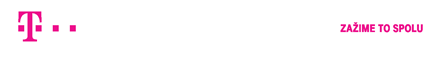 Oznámenie o realizácii stavby.Vážení občania!Týmto Vám oznamujeme, že firma Slovak Telekom a.s. na základe platného územného rozhodnutia Výst.TRS-77/2021/Tá-149, ktoré nadobudlo právoplatnosť dňa 28.12.2021 a na základe platného rozkopávkového povolenia, vydaného miestnym Obecným úradom v Trstíne, bude realizovať v priebehu roka 2023 optickú sieť.Celý proces výstavby, informovanosti o službách a cenách až po samotné pripojenie je nastavený bez nutnosti občanov podnikať ďalšie aktívne kroky. To platí aj pre tých, ktorí doposiaľ nepodpísali súhlas alebo žiadosť o pripojenie, nakoľko projekt počíta s potenciálnou pripojiteľnosťou každého objektu alebo stavebného pozemku v oblasti, ako projekt rieši.Počas výstavby sa zrealizuje hlavný rozvod optickej siete v obci a domové prípojky ku každému domu, za hranicu pozemku (za plot). Za týmto účelom budú obyvatelia priebežne oslovovaní pracovníkmi firmy, ktorá bude realizovať zemné práce, aby určili miesto prechodu na pozemok. Tí ktorí nebudú súhlasiť s ukončením za plotom, budú mať optiku ukončenú pred plotom domu. Po ukončení výstavby budú majitelia každého objektu osobne kontaktovaní obchodníkmi spoločnosti Slovak Telekom, a.s., ktorí v prípade záujmu následne zabezpečia, prostredníctvom realizačných firiem, zavedenie optickej prípojky priamo do domu.  Pripojenie ale bude možné na požiadanie aj kedykoľvek v budúcnosti. Z dôvodu možnosti koordinácie prác na urční miesta prechodu na pozemok s obyvateľmi a zároveň skrátenia času celej výstavby, budeme práce vykonávať aj počas víkendov.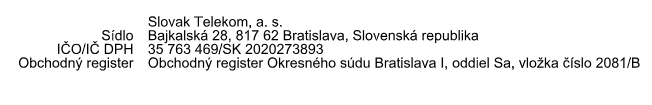 Technické otázky ohľadom výstavby a realizácie prác Vám zodpovie firma    TTL group s.r.o., Bánovce nad Bebravou, ktorú Slovak Telekom, a.s splnomocnil na realizačné práce.v zastúpení :Ing. Katarína Hradská   0902 540 194